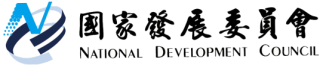 國家發展委員會 新聞稿發布日期：104年9月30日聯 絡 人：吳明蕙、徐志宏聯絡電話：2316-5851、5855104年8月份景氣概況104年8月，景氣對策信號連續第3個月呈現藍燈，綜合判斷分數維持上月14分，9項構成項目除機械及電機設備進口值相對穩定，恢復成綠燈外，其餘均為黃藍燈或藍燈，表現不盡理想；景氣領先、同時指標持續下跌，顯示目前國內經濟力道疲弱，景氣仍處於低緩狀態。展望未來，先進國家經濟相對穩定，加上歐美年底採購旺季將至，出口情勢可望逐步改善；惟中國大陸等新興國家景氣持續放緩，以及美國聯準會升息動向等風險仍須留意。內需方面，資本設備、半導體設備進口明顯擴增，顯示民間投資有所提升；但企業對未來景氣看法仍偏保守，難免影響投資力道。民間消費在就業情勢穩定與百貨公司週年慶激勵下，動能可望維持；惟近月消費者信心下滑，對民眾購買意願之影響仍須密切關注。整體而言，國內景氣第4季起可望逐漸好轉，明年將優於今年。景氣對策信號（詳圖1、圖2）104年8月景氣對策信號維持藍燈，綜合判斷分數為14分，與前月持平。9項構成項目中，機械及電機設備進口值由黃藍燈轉為綠燈，分數增加1分，製造業營業氣候測驗點則由黃藍燈轉為藍燈，分數減少1分；其餘構成項目燈號維持不變。各構成項目除製造業營業氣候測驗點之單位為點外，其餘均為與上年同月相比的變動率；除股價指數外均經季節調整。個別構成項目說明如下：貨幣總計數M1B變動率：由上月5.6%增為5.9%，燈號維持黃藍燈。股價指數變動率：由上月-5.4%減為-12.0%，燈號續為黃藍燈。工業生產指數變動率：由上月上修值 -2.5%減為 -5.0%，燈號仍為藍燈。非農業部門就業人數變動率：與上月相同仍為1.1%，燈號續呈黃藍燈。海關出口值變動率：由上月 -9.8%增為 -9.4%，燈號仍為藍燈。機械及電機設備進口值變動率：由上月 -3.0%增為 4.2%，燈號由黃藍燈轉呈綠燈。製造業銷售量指數變動率：由上月上修值-5.2%減為-5.3%，燈號續為藍燈。商業營業額變動率：由上月-3.4%增為 -2.8%，燈號維持藍燈。製造業營業氣候測驗點：由上月下修值91.8點減為90.4點，燈號由黃藍燈轉呈藍燈。景氣指標領先指標領先指標不含趨勢指數為97.30，較上月下跌0.52%，連續17個月下跌（詳表1、圖3）。7個構成項目經去除長期趨勢後，SEMI半導體接單出貨比、核發建照面積較上月上升，其餘5項：製造業營業氣候測驗點、股價指數、外銷訂單指數、工業及服務業受僱員工淨進入率，以及實質貨幣總計數M1B較上月下滑。同時指標同時指標不含趨勢指數為97.09，較上月下跌0.68%，連續10個月下跌（詳表2、圖4）。7個構成項目經去除長期趨勢後，僅實質機械及電機設備進口值較上月上升，其餘6項：工業生產指數、製造業銷售量指數、商業營業額、電力（企業）總用電量、實質海關出口值，以及非農業部門就業人數則較上月下滑。落後指標	落後指標不含趨勢指數為103.05，較上月上升0.53% （詳表3、圖5）。6個構成項目經去除長期趨勢後，2項較上月上升，分別為；製造業單位產出勞動成本指數、製造業存貨率；其餘4項：失業率、工業及服務業經常性受僱員工人數、全體貨幣機構放款與投資，以及金融業隔夜拆款利率則較上月下滑。下次發布日期為 104年10月27日（星期二）下午4時圖1  近1年景氣對策信號走勢圖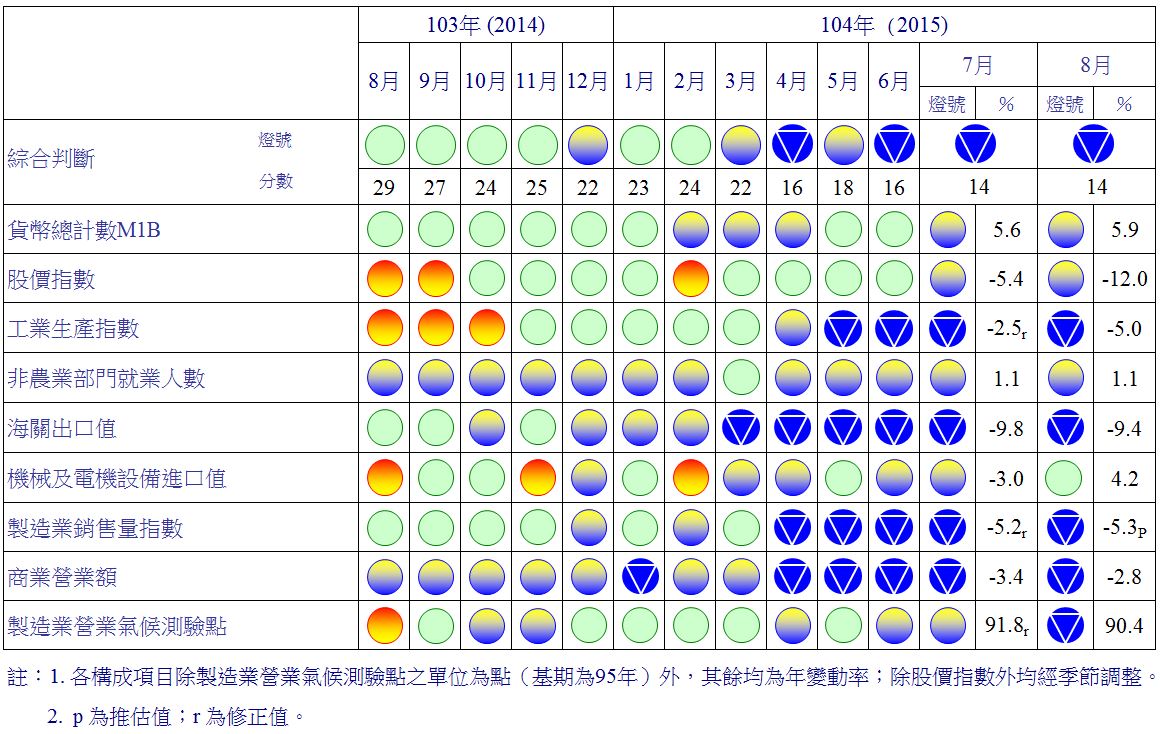 圖2  一年來景氣對策信號    表1  景氣領先指標                                                                                           指數註：1.本表構成項目指數為經季節調整、剔除長期趨勢，並平滑化與標準化後之數值。以下表同。2.淨進入率＝進入率—退出率。 3.核發建照面積僅包含住宿類（住宅）、商業類、辦公服務類、工業倉儲類4項建造執照統計資料。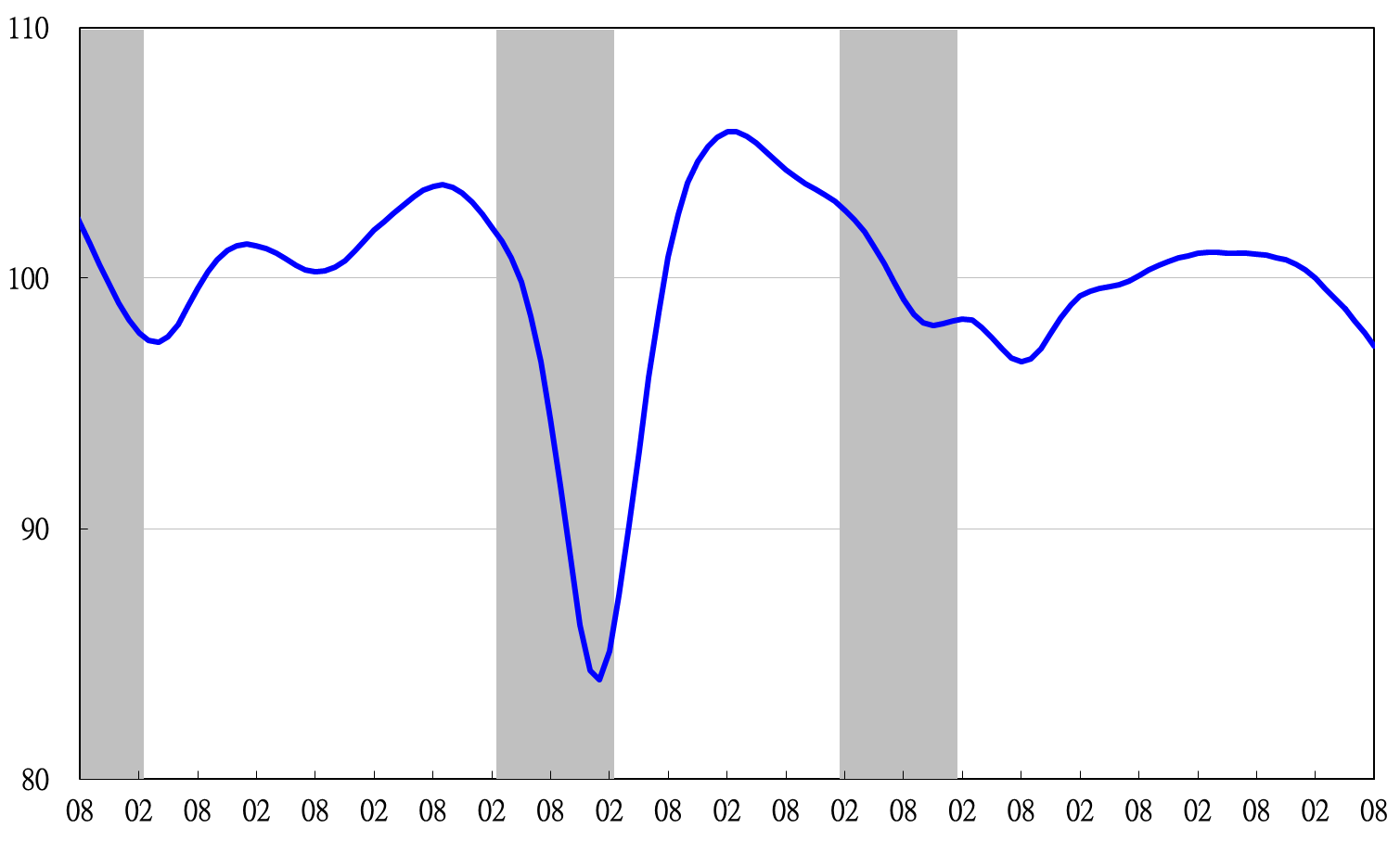 註：陰影區表景氣循環收縮期，以下圖同。圖3  領先指標不含趨勢指數走勢圖表2  景氣同時指標                                                                                           指數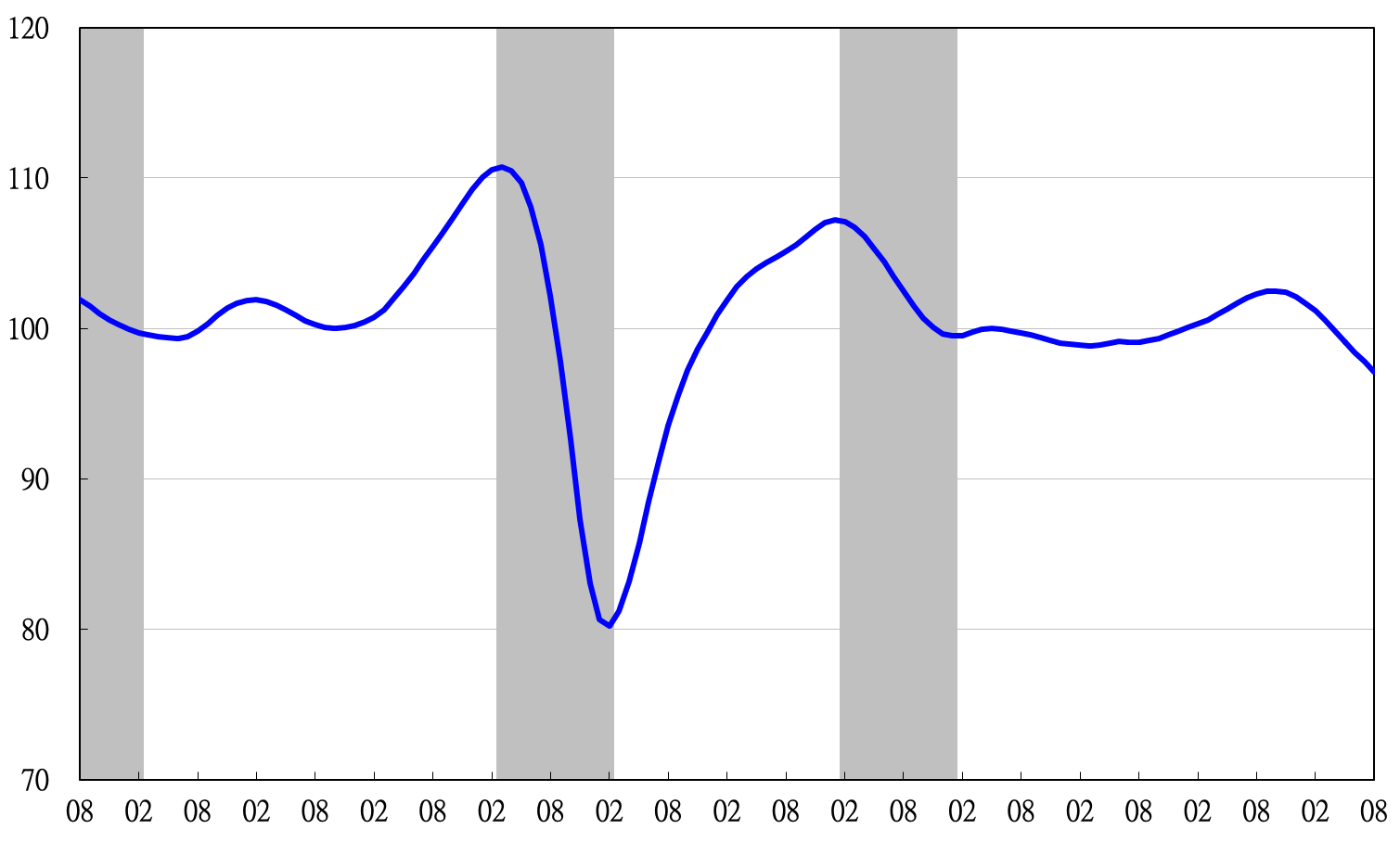 圖4  同時指標不含趨勢指數走勢圖表3  景氣落後指標                                                                                           指數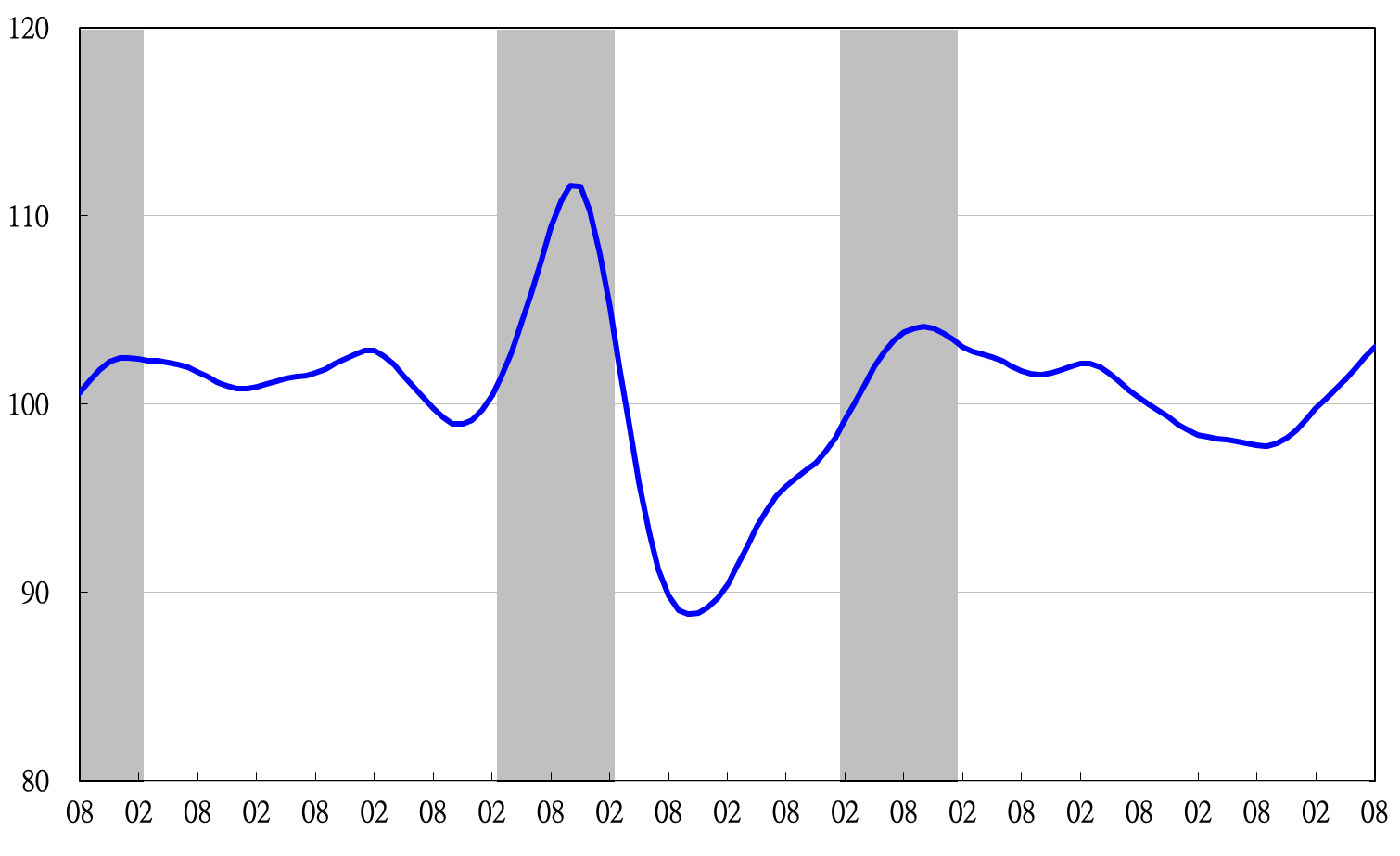 圖5  落後指標不含趨勢指數走勢圖項　　　　　目104年 (2015)104年 (2015)104年 (2015)104年 (2015)104年 (2015)104年 (2015)104年 (2015)項　　　　　目2月3月4月5月6月7月8月不含趨勢指數100.0099.6099.1798.7698.3197.8197.30　較上月變動 (%)-0.32-0.39-0.43-0.42-0.46-0.51-0.52構成項目1外銷訂單指數 100.75100.3599.9499.5799.2498.9598.70實質貨幣總計數M1B100.11100.13100.13100.14100.13100.13100.12股價指數100.29100.28100.22100.0899.8699.5999.28工業及服務業受僱員工淨進入率2100.0299.9699.9199.8899.8499.8099.78核發建照面積399.3099.1599.1199.2199.3299.3799.38SEMI半導體接單出貨比99.9599.9899.9599.9199.8899.8999.93製造業營業氣候測驗點99.9599.8699.7099.4999.2298.9298.60項　　　　　　　目104年 (2015)104年 (2015)104年 (2015)104年 (2015)104年 (2015)104年 (2015)104年 (2015)項　　　　　　　目2月3月4月5月6月7月8月不含趨勢指數101.18 100.55 99.84 99.11 98.41 97.75 97.09 　較上月變動 (%)-0.51 -0.62 -0.71 -0.73 -0.70 -0.67 -0.68 構成項目工業生產指數100.80 100.46 100.02 99.54 99.08 98.61 98.14 電力(企業)總用電量99.88 99.91 99.90 99.84 99.72 99.59 99.38 製造業銷售量指數100.49 100.23 99.91 99.55 99.19 98.81 98.43 商業營業額100.19 99.92 99.61 99.30 99.02 98.76 98.53 非農業部門就業人數100.04 100.07 100.04 99.96 99.86 99.76 99.66 實質海關出口值100.14 99.89 99.63 99.39 99.17 98.99 98.82 實質機械及電機設備進口值100.06 99.81 99.65 99.61 99.67 99.78 99.93 項　　　　　　　目104年 (2015)104年 (2015)104年 (2015)104年 (2015)104年 (2015)104年 (2015)104年 (2015)104年 (2015)104年 (2015)項　　　　　　　目2月3月4月5月6月6月7月7月8月8月不含趨勢指數99.77 100.25 100.76 101.30 101.30 101.89 101.89 102.51 103.05 103.05 　較上月變動 (%)0.58 0.49 0.50 0.54 0.54 0.59 0.59 0.60 0.53 0.53 構成項目失業率100.15 100.14 100.10 100.05 100.05 99.98 99.98 99.91 99.85 99.85 工業及服務業經常性受僱員工人數100.03 100.01 99.99 99.96 99.96 99.93 99.93 99.90 99.87 99.87 製造業單位產出勞動成本指數99.54 99.94 100.40 100.93 100.93 101.53 101.53 102.16 102.70 102.70 金融業隔夜拆款利率99.98 99.98 99.97 99.97 99.97 99.96 99.96 99.95 99.94 99.94 全體貨幣機構放款與投資99.93 99.89 99.84 99.79 99.79 99.74 99.74 99.70 99.67 99.67 製造業存貨率100.10 100.34 100.58 100.83 100.83 101.08 101.08 101.32 101.56 101.56 